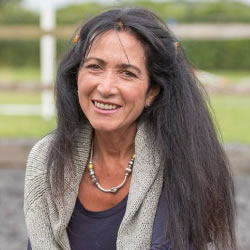 Safaya is offering a follow up weekend to the first Spring retreat last year. As we emerge from our winter of contemplation and prepare to bring our learning to blossom in the spring with an inspirational, encouraging and life changing two day plus course (two full days, Saturday and Sunday, plus the Friday evening and Monday morning) in furthering your own unique potential – an invaluable tool for communication and life. During a very special retreat held at Trefacwn with Wynter and Safaya October 2016 the Wild Ponies imparted some very specific wisdom to Safaya which she has shared in various ways. We will be going deeper into these topics that we touched on last year and explore more of our conscious awareness. Again we can expect to gain enhanced personal insight, freedom and understanding allowing us to step into our true authentic selves. Spring is a particularly beautiful and special time at Trefacwn so do accept this invitation to join us in this magical place. The walled garden is growing and the wonderful swimming pond is available. Safaya’s gentle humour and sensitivity will allow you easy access to learning experientially through a series of exercises including how mind, heart, body and brain interact through our emotional state and how you may expand conscious awareness, finding joy in all aspects. These life enhancing lessons in accessing ‘the zone’, for your own best graceful performance, through your heart connection, can be used for your journey in animal and other communication whether private, professional and whenever you need to express the truth of you. Other features will include an introduction to the art of finding information in objects and how controlling your brainwaves gives you greater thinking ability and awareness to bring to your work and home life. Adventures in animal, bird, fish, rock and plant awareness will bring you further into oneness with our beautiful planet and banish the anxieties of separation and self-worth.Experiential exercises in these topics will cement the learning for you and are fun to do. By asking powerful questions and inviting possibilities to flow Safaya engages with you to open to a world of options you probably never thought possible – if you thought of them at all! You will learn that by removing your own point of view, as seen through the unique lens of your experience, you will gain more choice and endless possibilities for expansion will develop. You’ll discover your new emotional landscape where possibilities open up on every side. 